ИменаЗанятия на тему Праздника Девятнадцатого Дня Имена.Мы часто обращаемся к Богу такими словами, как Всемилостивый, Всезнающий, Всемогущий. Но Бог превыше всех имен и характеристик, которые мы могли бы придумать. Он намного больше того, что мы можем понять нашим человеческим умом. Поэтому Он посылает Богоявления, чтобы рассказать нам о Себе. Сии Скинии Святости, сии Изначальные Зерцала света неугасимой славы, суть ничто иное, как выражения Того, Кто есть Незримейший из Незримых. Откровением сих Самоцветов Божественной Добродетели являются все имена и признаки Бога — знание и власть, владычество и господство, милость и мудрость, слава, щедрость и благодать.Бахаулла. Китаб-и-Иган. п.109 Хотя Бог один, имя Бога может по-разному произноситься на разных языках и по-разному называться в разных религиях. В списке соедини название религии с именем Бога, которое используется в этой религии. Одно и то же имя может использоваться в нескольких религиях, и некоторые религии могут называть Бога не одним именем. Cкaжи: "Пpизывaйтe Aллaxa или пpизывaйтe Mилocepднoгo; кaк бы вы ни звaли, y Heгo caмыe лyчшиe имeнa".  Коран 17:110У каждого посланника Божьего свое имя, но у всех у них одна цель. Все они проявления имени Бога на земле. "He paзличaeм мы мeждy кeм бы тo ни былo из Eгo пocлaнникoв". Коран 2:285Посему освободи взор свой от всех земных ограничений, дабы во всех них узреть носителей одного Имени, выразителей одного Дела, проявления одной Личности, явителей одной Истины…Бахаулла. Китаб-и-Иган. п.170Соедини линией имя Богоявления с названием соответствующей религии, которую Он основал.Слово «Аллах», написанное арабской каллиграфией. 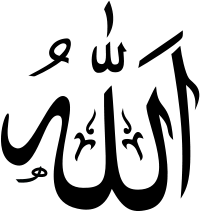 Арабское выражение «Алла́ху ́Акбар» означает «Бог — величайший». Это величайшее имя Бога у мусульман.«Алла-у-Абха» – это величайшее имя у бахаи. Что означает: _ _ _  _ _ _ _ _ _ _ _ _(Вставь пропущенные буквы)Аллах обладает именами прекраснейшими. Посему зовите Его ими.Коран. Сура 7, аят 180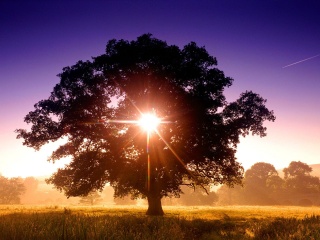 На сокровенную природу каждого из созданий излил Он свет одного из Своих имен и наполнил ее славой одного из Своих качеств. Сущность же человека сделал Он средоточием света всех имен и качеств Своих и отражением Самого Себя. Из всех творений лишь человек был удостоен столь великой милости и столь непреходящего дара.Крупицы из Писаний Бахауллы, С.55Только представь, ты обладаешь способностью проявлять все имена Бога!Нарисуй и вырежи различные плоды. Дай им имена различных божественных качеств. Эти добродетели являются плодами древа человеческого. Размести их на дереве. 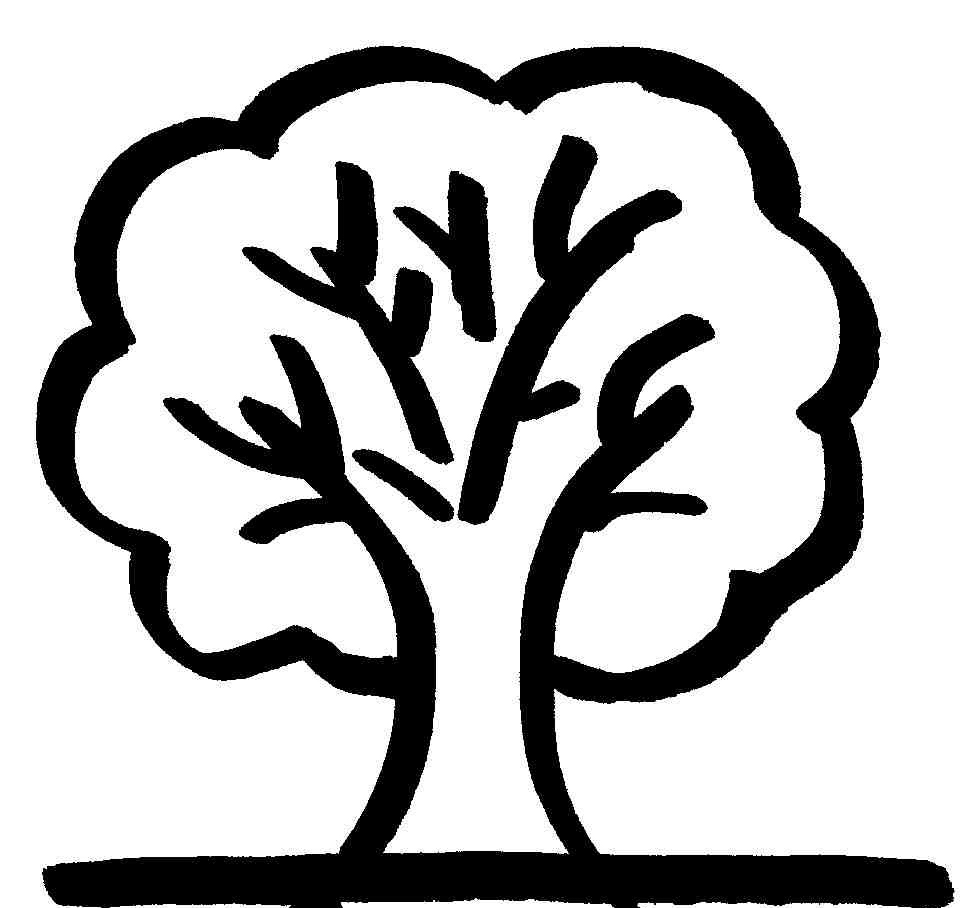 Древо человеческих добродетелейИгра «Имена»Бахаулла и Абдул-Баха часто давали людям новые имена, чтобы подчеркнуть их лучшие качества. Само слово «Бахаулла» означает «Слава Господа». И имя Абду-Баха тоже имеет смысл. Это имя подчеркивает положение, которое занимал Абдул-Баха в жизни, и переводится как «Слуга Славы». В предлагаемой игре нужно дать каждому человеку, находящемуся в комнате, имя. Такое имя, которое бы отражало его лучшее качество, добродетели или отношение. Посмотри на древо добродетелей и подумай о каждом человеке в вашей группе. Какое имя из качеств Бога ему больше всего подошло бы? Каждому в комнате придумайте новое имя. Когда человеку выбираете имя, пусть все предлагают свои варианты. Если сложно выбрать наиболее подходящее имя, проведите голосование. А что означает для тебя, быть бахаи? Быть бахаи, это значит: __________________________________________________________________________________________________________________________________________________________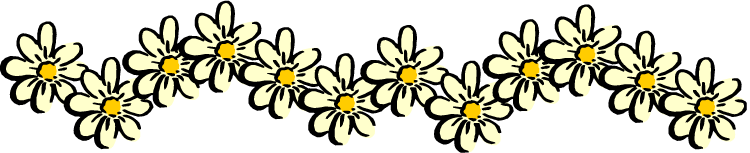 "Бахаи" – это не просто имя, но истина.Избранное из Писаний Абдул-Баха. П.123О сын человеческий!Я возлюбил сотворение твое, посему Я сотворил тебя. Так возлюби же Меня, дабы помянул Я имя твое и духом жизни исполнил душу твою.БахауллаИспользовались материалы Wellspring International 1989.Другие материалы для занятий с детьми смотрите в базе знаний на сайте «Архивы – память общины».РелигияИмяЗороастризмАллахИндуизмИеговаБуддизмРамаИудаизмБрахмаХристианствоБогИсламГосподь СаваофВера БахаиАхура МаздаПосланникРелигияКришнаБуддизмЗороастрХристианствоГаутама БуддаБабизмАвраамИудаизмИисус ХристосБахаиМухаммадИндуизмБабИсламБахауллаЗороастризм